ОБЩИЕ СВЕДЕНИЯ Учебная дисциплина «Художественное проектирование детской одежды» изучается в восьмом семестре.Курсовой проект и курсовая работа не предусмотрены.Формы промежуточной аттестации: Место учебной дисциплины в структуре ОПОПУчебная дисциплина «Художественное проектирование детской одежды» относится к части, формируемой участниками образовательных отношений.Основой для освоения дисциплины являются результаты обучения по предшествующим дисциплинам и практикам:конструирование швейных изделий;конструктивное моделирование одежды;проектирование швейных изделий в САПР;конструкторско-технологическая подготовка швейного производства.Результаты освоения учебной дисциплины в дальнейшем будут использованы при прохождении производственной практики и выполнении выпускной квалификационной работы. ЦЕЛИ И ПЛАНИРУЕМЫЕ РЕЗУЛЬТАТЫ ОБУЧЕНИЯ ПО ДИСЦИПЛИНЕЦелями изучения дисциплины «Художественное проектирование детской одежды» являются:формирование навыков художественного проектирования детской одежды;получение данных для расчета и проектирования конструкций детской одежды; владение методами выполнения проектных работ при создании новых моделей одежды с учетом технических требований;владение современными методиками проектирования конструкций детской одежды и методами оценки их качества.Результатом обучения по учебной дисциплине является овладение обучающимися знаниями, умениями, навыками и опытом деятельности, характеризующими процесс формирования компетенций и обеспечивающими достижение планируемых результатов освоения учебной дисциплины.Формируемые компетенции, индикаторы достижения компетенций, соотнесённые с планируемыми результатами обучения по дисциплине:СТРУКТУРА И СОДЕРЖАНИЕ УЧЕБНОЙ ДИСЦИПЛИНЫОбщая трудоёмкость учебной дисциплины по учебному плану составляет:Структура учебной дисциплины для обучающихся по видам занятий (очно-заочная форма обучения)Структура учебной дисциплины для обучающихся по разделам и темам дисциплины: (очно-заочная форма обучения)Краткое содержание учебной дисциплиныОрганизация самостоятельной работы обучающихсяСамостоятельная работа студента – обязательная часть образовательного процесса, направленная на развитие готовности к профессиональному и личностному самообразованию, на проектирование дальнейшего образовательного маршрута и профессиональной карьеры.Самостоятельная работа обучающихся по дисциплине организована как совокупность аудиторных и внеаудиторных занятий и работ, обеспечивающих успешное освоение дисциплины. Аудиторная самостоятельная работа обучающихся по дисциплине выполняется на учебных занятиях под руководством преподавателя и по его заданию. Аудиторная самостоятельная работа обучающихся входит в общий объем времени, отведенного учебным планом на аудиторную работу, и регламентируется расписанием учебных занятий. Внеаудиторная самостоятельная работа обучающихся – планируемая учебная, научно-исследовательская, практическая работа обучающихся, выполняемая во внеаудиторное время по заданию и при методическом руководстве преподавателя, но без его непосредственного участия, расписанием учебных занятий не регламентируется.Внеаудиторная самостоятельная работа обучающихся включает в себя:подготовку к лекциям, практическим и лабораторным занятиям, зачетам, экзаменам;изучение учебных пособий;подготовка к выполнению лабораторных работ и отчетов по ним;подготовка к промежуточной аттестации в течение семестра.Самостоятельная работа обучающихся с участием преподавателя в форме иной контактной работы предусматривает групповую и (или) индивидуальную работу с обучающимися и включает в себя:проведение консультаций перед экзаменомПеречень разделов/тем/, полностью или частично отнесенных на самостоятельное изучение с последующим контролем:Применение электронного обучения, дистанционных образовательных технологийРеализация программы учебной дисциплины с применением электронного обучения и дистанционных образовательных технологий регламентируется действующими локальными актами университета.В электронную образовательную среду перенесены отдельные виды учебной деятельностиРЕЗУЛЬТАТЫ ОБУЧЕНИЯ ПО ДИСЦИПЛИНЕ, КРИТЕРИИ ОЦЕНКИ УРОВНЯ СФОРМИРОВАННОСТИ КОМПЕТЕНЦИЙ, СИСТЕМА И ШКАЛА ОЦЕНИВАНИЯСоотнесение планируемых результатов обучения с уровнями сформированности компетенцийОЦЕНОЧНЫЕ СРЕДСТВА ДЛЯ ТЕКУЩЕГО КОНТРОЛЯ УСПЕВАЕМОСТИ И ПРОМЕЖУТОЧНОЙ АТТЕСТАЦИИ, ВКЛЮЧАЯ САМОСТОЯТЕЛЬНУЮ РАБОТУ ОБУЧАЮЩИХСЯПри проведении контроля самостоятельной работы обучающихся, текущего контроля и промежуточной аттестации по учебной дисциплине «Художественное проектирование детской одежды» проверяется уровень сформированности у обучающихся компетенций и запланированных результатов обучения по дисциплине (модулю), указанных в разделе 2 настоящей программы.Формы текущего контроля успеваемости, примеры типовых заданий: Критерии, шкалы оценивания текущего контроля успеваемости:Промежуточная аттестация:Критерии, шкалы оценивания промежуточной аттестации учебной дисциплины:Система оценивания результатов текущего контроля и промежуточной аттестации.Оценка по дисциплине выставляется обучающемуся с учётом результатов текущей и промежуточной аттестации.Полученный совокупный результат конвертируется в пятибалльную систему оценок в соответствии с таблицей:ОБРАЗОВАТЕЛЬНЫЕ ТЕХНОЛОГИИРеализация программы предусматривает использование в процессе обучения следующих образовательных технологий:проблемная лекция;проектная деятельность;проведение интерактивных лекций;групповых дискуссий;анализ ситуаций и имитационных моделей;преподавание дисциплин (модулей) в форме курсов, составленных на основе результатов научных исследований, в том числе с учётом региональных особенностей профессиональной деятельности выпускников и потребностей работодателей;поиск и обработка информации с использованием сети Интернет;дистанционные образовательные технологии;применение электронного обучения;просмотр учебных фильмов с их последующим анализом;использование на лекционных занятиях видеоматериалов и наглядных пособий.ПРАКТИЧЕСКАЯ ПОДГОТОВКАПрактическая подготовка в рамках учебной дисциплины реализуется при проведении лабораторных работ, предусматривающих участие обучающихся в выполнении отдельных элементов работ, связанных с будущей профессиональной деятельностью.Проводятся отдельные занятия лекционного типа, которые предусматривают передачу учебной информации обучающимся, которая необходима для последующего выполнения практической работы. ОРГАНИЗАЦИЯ ОБРАЗОВАТЕЛЬНОГО ПРОЦЕССА ДЛЯ ЛИЦ С ОГРАНИЧЕННЫМИ ВОЗМОЖНОСТЯМИ ЗДОРОВЬЯПри обучении лиц с ограниченными возможностями здоровья и инвалидов используются подходы, способствующие созданию безбарьерной образовательной среды: технологии дифференциации и индивидуального обучения, применение соответствующих методик по работе с инвалидами, использование средств дистанционного общения, проведение дополнительных индивидуальных консультаций по изучаемым теоретическим вопросам и практическим занятиям, оказание помощи при подготовке к промежуточной аттестации.При необходимости рабочая программа дисциплины может быть адаптирована для обеспечения образовательного процесса лицам с ограниченными возможностями здоровья, в том числе для дистанционного обучения.Учебные и контрольно-измерительные материалы представляются в формах, доступных для изучения студентами с особыми образовательными потребностями с учетом нозологических групп инвалидов:Для подготовки к ответу на практическом занятии, студентам с ограниченными возможностями здоровья среднее время увеличивается по сравнению со средним временем подготовки обычного студента.Для студентов с инвалидностью или с ограниченными возможностями здоровья форма проведения текущей и промежуточной аттестации устанавливается с учетом индивидуальных психофизических особенностей (устно, письменно на бумаге, письменно на компьютере, в форме тестирования и т.п.). Промежуточная аттестация по дисциплине может проводиться в несколько этапов в форме рубежного контроля по завершению изучения отдельных тем дисциплины. При необходимости студенту предоставляется дополнительное время для подготовки ответа на зачете или экзамене.Для осуществления процедур текущего контроля успеваемости и промежуточной аттестации, обучающихся создаются, при необходимости, фонды оценочных средств, адаптированные для лиц с ограниченными возможностями здоровья и позволяющие оценить достижение ими запланированных в основной образовательной программе результатов обучения и уровень сформированности всех компетенций, заявленных в образовательной программе.МАТЕРИАЛЬНО-ТЕХНИЧЕСКОЕ ОБЕСПЕЧЕНИЕ ДИСЦИПЛИНЫМатериально-техническое обеспечение дисциплины при обучении с использованием традиционных технологий обучения.Материально-техническое обеспечение учебной дисциплины/учебного модуля при обучении с использованием электронного обучения и дистанционных образовательных технологий.Технологическое обеспечение реализации программы/модуля осуществляется с использованием элементов электронной информационно-образовательной среды университета.УЧЕБНО-МЕТОДИЧЕСКОЕ И ИНФОРМАЦИОННОЕ ОБЕСПЕЧЕНИЕ УЧЕБНОЙ ДИСЦИПЛИНЫИНФОРМАЦИОННОЕ ОБЕСПЕЧЕНИЕ УЧЕБНОГО ПРОЦЕССАРесурсы электронной библиотеки, информационно-справочные системы и профессиональные базы данных:Перечень программного обеспечения ЛИСТ УЧЕТА ОБНОВЛЕНИЙ РАБОЧЕЙ ПРОГРАММЫ УЧЕБНОЙ ДИСЦИПЛИНЫ/МОДУЛЯВ рабочую программу учебной дисциплины внесены изменения/обновления и утверждены на заседании кафедры:Министерство науки и высшего образования Российской ФедерацииМинистерство науки и высшего образования Российской ФедерацииФедеральное государственное бюджетное образовательное учреждениеФедеральное государственное бюджетное образовательное учреждениевысшего образованиявысшего образования«Российский государственный университет им. А.Н. Косыгина«Российский государственный университет им. А.Н. Косыгина(Технологии. Дизайн. Искусство)»(Технологии. Дизайн. Искусство)»Институт Технологический институт легкой промышленностиКафедраХудожественного моделирования, конструирования и технологии швейных изделийРАБОЧАЯ ПРОГРАММАУЧЕБНОЙ ДИСЦИПЛИНЫРАБОЧАЯ ПРОГРАММАУЧЕБНОЙ ДИСЦИПЛИНЫРАБОЧАЯ ПРОГРАММАУЧЕБНОЙ ДИСЦИПЛИНЫХудожественное проектирование детской одеждыХудожественное проектирование детской одеждыХудожественное проектирование детской одеждыУровень образования бакалавриатбакалавриатНаправление подготовки29.03.05Конструирование изделий легкой промышленностиПрофильКонструирование и цифровое моделирование одеждыКонструирование и цифровое моделирование одеждыСрок освоения образовательной программы по очной форме обучения4 года4 годаФорма обученияОчно-заочнаяОчно-заочнаяРабочая программа учебной дисциплины «Художественное проектирование детской одежды» основной профессиональной образовательной программы высшего образования, рассмотрена и одобрена на заседании кафедры, протокол № 12 от 29.06.2021 г.Рабочая программа учебной дисциплины «Художественное проектирование детской одежды» основной профессиональной образовательной программы высшего образования, рассмотрена и одобрена на заседании кафедры, протокол № 12 от 29.06.2021 г.Рабочая программа учебной дисциплины «Художественное проектирование детской одежды» основной профессиональной образовательной программы высшего образования, рассмотрена и одобрена на заседании кафедры, протокол № 12 от 29.06.2021 г.Рабочая программа учебной дисциплины «Художественное проектирование детской одежды» основной профессиональной образовательной программы высшего образования, рассмотрена и одобрена на заседании кафедры, протокол № 12 от 29.06.2021 г.Рабочая программа учебной дисциплины «Художественное проектирование детской одежды» основной профессиональной образовательной программы высшего образования, рассмотрена и одобрена на заседании кафедры, протокол № 12 от 29.06.2021 г.Разработчик рабочей программы учебной дисциплины:Разработчик рабочей программы учебной дисциплины:Разработчик рабочей программы учебной дисциплины:Разработчик рабочей программы учебной дисциплины:Разработчик рабочей программы учебной дисциплины:доцентН.В. Мурашова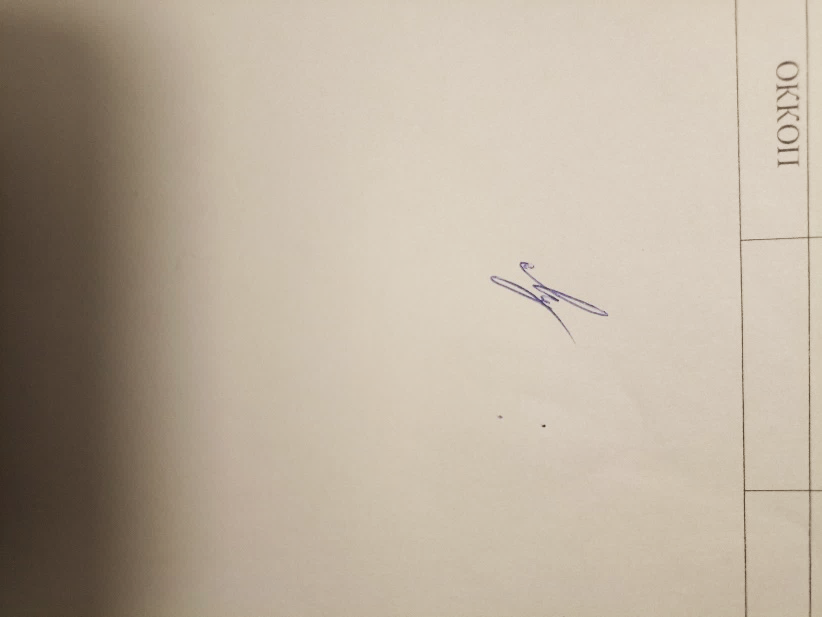 Заведующий кафедрой:Заведующий кафедрой:Г.П. Зарецкая 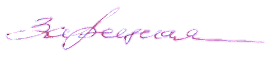 Г.П. Зарецкая восьмой семестр- экзамен Код и наименование компетенцииКод и наименование индикаторадостижения компетенцииПланируемые результаты обучения по дисциплинеПК-2Способен разрабатывать конструкции швейных изделий различного ассортимента, отвечающие комплексу эксплуатационных требованийИД-ПК-2.1Перевод художественных эскизов в технические эскизы, содержащие четкую прорисовку модельных особенностей, с сохранением морфологических характеристикосуществляет целостный анализ художественной композиции;разрабатывает технические эскизы новых моделей с сохранением морфологических характеристик;учитывает при разработке конструкций особенности физиологии, психологии и возрастной антропометрии;разрабатывает модельные конструкции швейных изделий на типовые и нетиповые фигуры.ПК-2Способен разрабатывать конструкции швейных изделий различного ассортимента, отвечающие комплексу эксплуатационных требованийИД-ПК-2.3Применение при разработке конструкций швейных изделий анатомо-физиологических, антропометрических и биомеханических основ проектированияосуществляет целостный анализ художественной композиции;разрабатывает технические эскизы новых моделей с сохранением морфологических характеристик;учитывает при разработке конструкций особенности физиологии, психологии и возрастной антропометрии;разрабатывает модельные конструкции швейных изделий на типовые и нетиповые фигуры.ПК-2Способен разрабатывать конструкции швейных изделий различного ассортимента, отвечающие комплексу эксплуатационных требованийИД-ПК-2.5Разработка модельных конструкции швейных изделий на типовые и нетиповые фигурыосуществляет целостный анализ художественной композиции;разрабатывает технические эскизы новых моделей с сохранением морфологических характеристик;учитывает при разработке конструкций особенности физиологии, психологии и возрастной антропометрии;разрабатывает модельные конструкции швейных изделий на типовые и нетиповые фигуры.ПК-3Способен проводить критический анализ, модифицировать и дорабатывать существующие модели швейных изделий для обеспечения требуемой функциональности и эргономичностиИД-ПК-3.1Модификация конструкции швейных изделий в соответствии с модными тенденциями, внедряемыми новыми материалами и технологиямианализирует рациональные варианты технического решения при разработке конструкций детской одежды;модифицирует модельные конструкции швейных изделий в соответствии с модными тенденциями, внедряемыми новыми материалами и технологиями; использует на практике приемы конструирования, обеспечивающие соответствие модным тенденциям и потребительским требованиям.ПК-3Способен проводить критический анализ, модифицировать и дорабатывать существующие модели швейных изделий для обеспечения требуемой функциональности и эргономичностиИД-ПК-3.4Критический анализ новой модели швейных изделий на соответствие комплексу потребительских требованийанализирует рациональные варианты технического решения при разработке конструкций детской одежды;модифицирует модельные конструкции швейных изделий в соответствии с модными тенденциями, внедряемыми новыми материалами и технологиями; использует на практике приемы конструирования, обеспечивающие соответствие модным тенденциям и потребительским требованиям.по очно-заочной форме обучения4з.е.144час.Структура и объем дисциплиныСтруктура и объем дисциплиныСтруктура и объем дисциплиныСтруктура и объем дисциплиныСтруктура и объем дисциплиныСтруктура и объем дисциплиныСтруктура и объем дисциплиныСтруктура и объем дисциплиныСтруктура и объем дисциплиныСтруктура и объем дисциплиныОбъем дисциплины по семестрамформа промежуточной аттестациивсего, часКонтактная аудиторная работа, часКонтактная аудиторная работа, часКонтактная аудиторная работа, часКонтактная аудиторная работа, часСамостоятельная работа обучающегося, часСамостоятельная работа обучающегося, часСамостоятельная работа обучающегося, часОбъем дисциплины по семестрамформа промежуточной аттестациивсего, часлекции, часпрактические занятия, часлабораторные занятия, часпрактическая подготовка, часкурсовая работа/курсовой проектсамостоятельная работа обучающегося, часпромежуточная аттестация, час8 семестрэкзамен14414286636Всего:14414286636Планируемые (контролируемые) результаты освоения: код(ы) формируемой(ых) компетенции(й) и индикаторов достижения компетенцийНаименование разделов, тем;форма(ы) промежуточной аттестацииВиды учебной работыВиды учебной работыВиды учебной работыВиды учебной работыСамостоятельная работа, часВиды и формы контрольных мероприятий, обеспечивающие по совокупности текущий контроль успеваемости;формы промежуточного контроля успеваемостиПланируемые (контролируемые) результаты освоения: код(ы) формируемой(ых) компетенции(й) и индикаторов достижения компетенцийНаименование разделов, тем;форма(ы) промежуточной аттестацииКонтактная работаКонтактная работаКонтактная работаКонтактная работаСамостоятельная работа, часВиды и формы контрольных мероприятий, обеспечивающие по совокупности текущий контроль успеваемости;формы промежуточного контроля успеваемостиПланируемые (контролируемые) результаты освоения: код(ы) формируемой(ых) компетенции(й) и индикаторов достижения компетенцийЛекции, часПрактические занятия, часЛабораторные работы, часПрактическая подготовка, часСамостоятельная работа, часВиды и формы контрольных мероприятий, обеспечивающие по совокупности текущий контроль успеваемости;формы промежуточного контроля успеваемостиВосьмой семестрВосьмой семестрВосьмой семестрВосьмой семестрВосьмой семестрВосьмой семестрВосьмой семестрВосьмой семестрРаздел I. Ассортимент детской одежды. Антропоморфная характеристика детских фигурРаздел I. Ассортимент детской одежды. Антропоморфная характеристика детских фигурПК-2: ИД-ПК-2.3ПК-3: ИД-ПК-3.1ИД-ПК-3.4Тема 1.1 Ассортимент детской одежды246Формы текущего контроля по разделу I:опрос,письменные отчетыПК-2: ИД-ПК-2.3ПК-3: ИД-ПК-3.1ИД-ПК-3.4Тема 1.2 Антропоморфная характеристика детских фигур244Формы текущего контроля по разделу I:опрос,письменные отчетыРаздел II. Особенности композиции детской одеждыРаздел II. Особенности композиции детской одеждыФормы текущего контроля по разделу II:письменные отчеты с результатами выполненных экспериментально-практических заданийПК-2: ИД-ПК-2.1ПК-3: ИД-ПК-3.4Тема 2.1 Основы композиции костюма248Формы текущего контроля по разделу II:письменные отчеты с результатами выполненных экспериментально-практических заданийПК-2: ИД-ПК-2.1ПК-3: ИД-ПК-3.4Тема 2.2 Виды художественных систем в композиции костюма28Формы текущего контроля по разделу II:письменные отчеты с результатами выполненных экспериментально-практических заданийПК-2: ИД-ПК-2.1ПК-3: ИД-ПК-3.4Тема 2.3 Принципы создания художественных систем детской одежды2410Формы текущего контроля по разделу II:письменные отчеты с результатами выполненных экспериментально-практических заданийРаздел III. Художественное проектирование детской одежды различного назначенияРаздел III. Художественное проектирование детской одежды различного назначенияПК-2:ИД-ПК-2.1ИД-ПК-2.3ИД-ПК-2.5ПК-3: ИД-ПК-3.1ИД-ПК-3.4Тема 3.1 Методы конструирования детской одежды2410Формы текущего контроля по разделу III:письменный отчет с результатами выполненных экспериментально-практических заданийПК-2:ИД-ПК-2.1ИД-ПК-2.3ИД-ПК-2.5ПК-3: ИД-ПК-3.1ИД-ПК-3.4Тема 3.2 Принципы художественного проектирования детской одежды2820Формы текущего контроля по разделу III:письменный отчет с результатами выполненных экспериментально-практических заданийЭкзамен36Экзамен по билетамИТОГО за восьмой семестр142866ИТОГО за весь период1428102№ ппНаименование раздела и темы дисциплиныСодержание раздела (темы)Раздел IАссортимент детской одежды. Антропоморфная характеристика детских фигурАссортимент детской одежды. Антропоморфная характеристика детских фигурТема 1.1Ассортимент детской одеждыСтруктура детского ассортимента одежды. Функции и назначение детской одежды. Характеристика материалов для детской одежды. Номенклатура показателей качества и требования к качеству детской одежды. Требования безопасностиТема 1.2Антропоморфная характеристика детских фигурОсобенности детского населения, используемые при проектировании одежды: психофизиологическое развитие детей, возрастная морфология. Возрастная периодизация. Размерная типология детейРаздел IIОсобенности композиции детской одеждыОсобенности композиции детской одеждыТема 2.1Основы композиции костюмаОсновной закон композиции. Средства и свойства композиции. Психология цвета. Способы гармонизации композиции в детской одеждеТема 2.2Виды художественных систем в композиции костюмаМетоды дизайна. Виды художественных систем. Художественно-композиционный анализ моделей-аналогов детской одежды. Анализ модных тенденций в детской одеждеТема 2.3Принципы создания художественных систем детской одеждыРазработка эскизного проекта модели детской одежды. Перевод художественных эскизов в технические эскизы, содержащие четкую прорисовку модельных особенностей, с сохранением морфологических характеристик. Особенности представления эскизов детской одежды. Способы художественного оформления детской одеждыРаздел IIIХудожественное проектирование детской одежды различного назначенияХудожественное проектирование детской одежды различного назначенияТема 3.1Методы конструирования детской одеждыРазработка базовых конструкций детской плечевой одежды. Отработка конструкции на основе анализа биомеханики ребенка и антропометрических особенностей Тема 3.2Принципы художественного проектирования детской одеждыУчет психофизиологических, антропоморфологических особенностей детей разного возраста при разработке модельных конструкций, оценка соответствия потребительских свойств разработанных конструкций № ппНаименование раздела /темы дисциплины, выносимые на самостоятельное изучениеЗадания для самостоятельной работыВиды и формы контрольных мероприятий(учитываются при проведении текущего контроля)Трудоемкость, часРаздел IАссортимент детской одежды. Антропоморфная характеристика детских фигурАссортимент детской одежды. Антропоморфная характеристика детских фигурАссортимент детской одежды. Антропоморфная характеристика детских фигурАссортимент детской одежды. Антропоморфная характеристика детских фигурТема 1.1Ассортимент детской одеждыПодбор эскизов (фотографий) детской одежды для анализа. Изучение учебной литературы, нормативных документов. Оформление отчета. Подготовка к лабораторной работе и опросуОпрос Отчет с результа-тами выполнен-ного эксперимен-тально-практи-ческого задания6Тема 1.2Антропоморфная характеристика детских фигурИзучение учебной литературы, размерной типологии детей. Оформление отчетаОтчет 4Раздел IIОсобенности композиции детской одеждыОсобенности композиции детской одеждыОсобенности композиции детской одеждыОсобенности композиции детской одеждыТема 2.1Основы композиции костюмаПодбор модных коллекций ведущих дизайнеров. Оформление отчетаОтчеты с результатами выполненных эксперимен-тально-практи-ческих заданий8Тема 2.2Виды художественных систем в композиции костюмаИзучение учебной литературы. Подбор эскизов (фотографий) детской одежды для анализа. Оформление отчетаОтчеты с результатами выполненных эксперимен-тально-практи-ческих заданий8Тема 2.3Принципы создания художественных сис-тем детской одеждыОформление эскизов коллекции детской одеждыОтчеты с результатами выполненных эксперимен-тально-практи-ческих заданий10Раздел IIIХудожественное проектирование детской одежды различного назначенияХудожественное проектирование детской одежды различного назначенияХудожественное проектирование детской одежды различного назначенияХудожественное проектирование детской одежды различного назначенияТема 3.1Методы конструирования детской одеждыВыбор методики конструирования базовых конструкций различных видов детской одежды. Подготовка макетаОформление отчетаОтчеты с результатами выполненных экспериментально-практических заданийМакет внешней формы (образец) одежды10Тема 3.2Принципы художественного проектирования детской одеждыПодготовка макетов МК детской одежды. Примерка макетов и устранение конструктивных дефектов, внесение уточнений в чертежи МКОтчеты с результатами выполненных экспериментально-практических заданийМакет внешней формы (образец) одежды20использованиеЭО и ДОТиспользование ЭО и ДОТобъем, часвключение в учебный процесссмешанное обучение7 семестрлекции14В соответствии с расписанием учебных занятийсмешанное обучение7 семестрсамостоятельная работа студентов30В соответствии с расписанием учебных занятийУровни сформированности компетенцийИтоговое количество балловв 100-балльной системепо результатам текущей и промежуточной аттестацииОценка в пятибалльной системепо результатам текущей и промежуточной аттестацииПоказатели уровня сформированности Показатели уровня сформированности Показатели уровня сформированности Уровни сформированности компетенцийИтоговое количество балловв 100-балльной системепо результатам текущей и промежуточной аттестацииОценка в пятибалльной системепо результатам текущей и промежуточной аттестацииуниверсальнойкомпетенцииобщепрофессиональной(-ых) компетенцийпрофессиональной(-ых)компетенции(-й)Уровни сформированности компетенцийИтоговое количество балловв 100-балльной системепо результатам текущей и промежуточной аттестацииОценка в пятибалльной системепо результатам текущей и промежуточной аттестацииПК-2: ИД-ПК-2.1ИД-ПК-2.3ИД-ПК-2.5ПК-3: ИД-ПК-3.1ИД-ПК-3.4высокий85 – 100отлично/зачтено (отлично)/зачтеноОбучающийся:- способен грамотно разрабатывать конструкции швейных изделий различного ассортимента, отвечающие комплексу эксплуатационных требований;- показывает высокие способности в переводе художественных эскизов в технические эскизы, содержащие четкую прорисовку модельных особенностей, с сохранением морфологических характеристик;- демонстрирует системный подход в воплощении творческих замыслов в конструкции швейных изделий, отвечающие комплексу эксплуатационных требований;- грамотно применяет при разработке конструкций швейных изделий анатомо-физиологических, антропометрических и биомеханических основ проектирования;- свободно осуществляет выбор оптимальных конструктивных и композиционных решений для создания безопасной, удобной, функциональной, практичной и эстетичной одежды;- способен проводить критический анализ, модифицировать и дорабатывать существующие модели швейных изделий для обеспечения требуемой функциональности и эргономичности;- показывает четкие системные знания в выявлении и устранении дефектов посадки одежды на типовые и нетиповые фигуры.повышенный65 – 84хорошо/зачтено (хорошо)/зачтено Обучающийся:- способен грамотно с негрубыми ошибками разрабатывать конструкции швейных изделий различного ассортимента, отвечающие комплексу эксплуатационных требований;- показывает способности в переводе художественных эскизов в технические эскизы, содержащие прорисовку модельных особенностей, с некоторыми неточностями;- подробно с некоторыми неточностями применяет при разработке конструкций швейных изделий анатомо-физиологических, антропометрических и биомеханических основ проектирования;- ориентируется в вариантах выбора оптимальных конструктивных и композиционных решений для создания безопасной, удобной, функциональной, практичной и эстетичной одежды;- способен проводить критический анализ, модифицировать и дорабатывать существующие модели швейных изделий для обеспечения требуемой функциональности и эргономичности, не допуская грубых неточностейбазовый41 – 64удовлетворительно/зачтено (удовлетворительно)/зачтеноОбучающийся:- способен разрабатывать конструкции швейных изделий различного ассортимента, используя методический материал;демонстрирует фрагментарные знания по дисциплине;- ответ отражает знания на базовом уровне теоретического и практического материала в объеме, необходимом для дальнейшей учебы и предстоящей работы по профилю обучениянизкий0 – 40неудовлетворительно/не зачтеноОбучающийся:демонстрирует фрагментарные знания теоретического и практического материал, допускает грубые ошибки при его изложении на занятиях и в ходе промежуточной аттестации;испытывает серьёзные затруднения в применении теоретических положений при решении практических задач профессиональной направленности стандартного уровня сложности, не владеет необходимыми для этого навыками и приёмами;не способен выполнить анализ конструкции швейного изделия, технологического процесса производства; выполняет задания только по образцу и под руководством преподавателя;ответ отражает отсутствие знаний на базовом уровне теоретического и практического материала в объеме, необходимом для дальнейшей учебы.Обучающийся:демонстрирует фрагментарные знания теоретического и практического материал, допускает грубые ошибки при его изложении на занятиях и в ходе промежуточной аттестации;испытывает серьёзные затруднения в применении теоретических положений при решении практических задач профессиональной направленности стандартного уровня сложности, не владеет необходимыми для этого навыками и приёмами;не способен выполнить анализ конструкции швейного изделия, технологического процесса производства; выполняет задания только по образцу и под руководством преподавателя;ответ отражает отсутствие знаний на базовом уровне теоретического и практического материала в объеме, необходимом для дальнейшей учебы.Обучающийся:демонстрирует фрагментарные знания теоретического и практического материал, допускает грубые ошибки при его изложении на занятиях и в ходе промежуточной аттестации;испытывает серьёзные затруднения в применении теоретических положений при решении практических задач профессиональной направленности стандартного уровня сложности, не владеет необходимыми для этого навыками и приёмами;не способен выполнить анализ конструкции швейного изделия, технологического процесса производства; выполняет задания только по образцу и под руководством преподавателя;ответ отражает отсутствие знаний на базовом уровне теоретического и практического материала в объеме, необходимом для дальнейшей учебы.№ ппФормы текущего контроляПримеры типовых заданий1Опрос по разделу I Тема 1.1 Ассортимент детской одежды1. Какие виды одежды разрабатывают только для детей?2. Можно ли использовать синтетические ткани для детской одежды?3. Какие особые функции выполняет детская одежда?4. На чем основан выбор номенклатуры показателей качества для различных видов детской одежды?5. Определить функции одежды, изображенной на фотографии2Раздел 1 Отчеты с результатами выполненных экспериментально-практических заданий1.Отчет по ЭПЗ 1 Ассортимент детской одежды2.Отчет по ЭПЗ 2 Антропоморфная характеристика детских фигур3Раздел 2 Отчеты с результатами выполненных экспериментально-практических заданий1.Отчет по ЭПЗ 3 Анализ перспективных коллекций ведущих мировых производителей детской одежды2. Отчет по ЭПЗ 4 Разработка эскизного проекта модели детской одежды4Раздел 3 Отчеты с результатами выполненных экспериментально- практических заданий Макеты базовой конструкции и внешней формы (образец) одежды1.Отчет по ЭПЗ 5 Разработка БК детской плечевой одежды2.Отчет по ЭПЗ 6 Разработка технического проекта модели детской одежды 3.Макеты базовой конструкции и внешней формы образца детской одеждыНаименование оценочного средства (контрольно-оценочного мероприятия)Критерии оцениванияШкалы оцениванияШкалы оцениванияНаименование оценочного средства (контрольно-оценочного мероприятия)Критерии оценивания100-балльная системаПятибалльная системаУстный опросЗа каждый правильный ответ испытуемому выставляются баллы1 балл5Устный опросНет ответа0 балловПисьменные отчеты по экспериментально-практическим заданиям (отдельно по каждой из шести работ)Работа выполнена полностью. Нет ошибок в логических рассуждениях. Возможно наличие одной неточности или описки, не являющиеся следствием незнания или непонимания учебного материала. Обучающийся показал полный объем знаний, умений в освоении пройденных тем и применение их на практике.7-8 баллов5Письменные отчеты по экспериментально-практическим заданиям (отдельно по каждой из шести работ)Работа выполнена полностью, но обоснований шагов решения недостаточно. Допущена одна ошибка или два-три недочета.5-6 баллов4Письменные отчеты по экспериментально-практическим заданиям (отдельно по каждой из шести работ)Допущены более одной ошибки или более двух-трех недочетов.3-4 баллов3Письменные отчеты по экспериментально-практическим заданиям (отдельно по каждой из шести работ)Работа выполнена не полностью. Допущены грубые ошибки. Работа не выполнена.0-2 балла2Макет внешней формы (две отдельные оценки за макеты базовой и модельной конструкции)Работа выполнена полностью, в макет внесены все изменения по устранению дефектов посадки и композиционного несоответствия8 – 10 баллов5Макет внешней формы (две отдельные оценки за макеты базовой и модельной конструкции)Работа выполнена полностью, но обоснований шагов решения недостаточно6 – 7 баллов4Макет внешней формы (две отдельные оценки за макеты базовой и модельной конструкции)Допущены более одной ошибки или более двух-трех недочетов.4 – 5 баллов3Макет внешней формы (две отдельные оценки за макеты базовой и модельной конструкции)Работа выполнена не полностью. Допущены грубые ошибки.1 – 3 баллов2Макет внешней формы (две отдельные оценки за макеты базовой и модельной конструкции)Работа не выполнена.0 баллов2Форма промежуточной аттестацииТиповые контрольные задания и иные материалыдля проведения промежуточной аттестации:Экзамен 7 семестрПисьменное тестированиеВопросы для подготовки к экзамену:Системный подход к проектированию. Функции и назначение детской одежды. Виды детской одежды. Показатели качества и требования к качеству проектируемых моделей. Способы задания и методы оценки показателей качества. Нормативные документы, используемые для формирования номенклатуры показателей качества. Методика подбора моделей-аналогов одежды. Анализ композиционного и конструктивного решения моделей-аналогов. Эскизный проект и оценка качества проекта, оценка показателей новизны, эстетических показателей. Учет психофизиологических особенностей ребенка. Требования к материалам и оценка соответствия материалов. Методы стандартизации при разработке лекал. Типовые и унифицированные конструкции, оценка показателей стандартизации.Антропометрическая характеристика детских фигур. Возрастная периодизация. Телосложение фигур детей, особенности осанки. Пропорции детских фигур и пропорции одежды.Размерная типология фигур мальчиков и девочек для проектирования одежды.Основной закон композиции. Принципы основного закона композиции. Свойства композиции.Выразительные средства композиции. Элементы композиции костюма. Цвет в костюме и детской одежде.Цели и задачи художественного проектирования. Методы дизайна. Художественные системы в проектировании костюма. Типы коллекций. Современные стили детской одежды. Влияние моды на проектирование детской одеждыПримерное содержание экзаменационных билетовЭКЗАМЕНАЦИОННЫЙ БИЛЕТ № 1Функции и назначение детской одежды. Оценка качества: показатели, градации. Привести примерыОписать свойства композиции заданной моделиЭКЗАМЕНАЦИОННЫЙ БИЛЕТ № 2Виды детской одежды. Учет возрастных особенностей при проектировании. Привести примерыОпределить композиционные прибавки для модели детской одежды, представленной фотографией ЭКЗАМЕНАЦИОННЫЙ БИЛЕТ № 3Размерная классификация фигур мальчиков для производства одежды. Понятие типовой фигуры, полнотной группы. Приведите пример обозначения типового размера для различных видов продукции.Определить состав технических требований нормативных документов к заданному виду одежды: комбинезон для ребенка ясельной группыЭКЗАМЕНАЦИОННЫЙ БИЛЕТ № 4Показатели качества и требования к качеству проектируемых моделей детской одежды. Привести примерыСоставить характеристику внешней формы для модели детской одежды, представленной фотографиейЭКЗАМЕНАЦИОННЫЙ БИЛЕТ № 5Способы задания и методы оценки показателей качества. Нормативные документы, используемые для формирования номенклатуры показателей качества.Описать свойства композиции заданной модели.Форма промежуточной аттестацииКритерии оцениванияШкалы оцениванияШкалы оцениванияНаименование оценочного средстваКритерии оценивания100-балльная системаПятибалльная системаЭкзамен:письменное тестированиеРаспределение баллов по вопросам билета: 1-й вопрос: 0 – 15 баллов2-й вопрос: 0 – 15балловОбучающийся:демонстрирует знания, отличающиеся глубиной и содержательностью, дает полный исчерпывающий ответ, как на основные вопросы билета, так и на дополнительные;свободно владеет научными понятиями, ведет диалог и вступает в научную дискуссию;способен к интеграции знаний по определенной теме, структурированию ответа, к анализу положений существующих теорий, научных школ, направлений по вопросу билета;логично и доказательно раскрывает проблему, предложенную в билете;свободно выполняет практические задания повышенной сложности, предусмотренные программой, демонстрирует системную работу с основной и дополнительной литературой.Ответ не содержит фактических ошибок и характеризуется глубиной, полнотой, уверенностью суждений, иллюстрируется примерами, в том числе из собственной практики.13 -15 баллов5Экзамен:письменное тестированиеРаспределение баллов по вопросам билета: 1-й вопрос: 0 – 15 баллов2-й вопрос: 0 – 15балловОбучающийся:показывает достаточное знание учебного материала, но допускает несущественные фактические ошибки, которые способен исправить самостоятельно, благодаря наводящему вопросу;недостаточно раскрыта проблема по одному из вопросов билета;недостаточно логично построено изложение вопроса;успешно выполняет предусмотренные в программе практические задания средней сложности, активно работает с основной литературой,демонстрирует, в целом, системный подход к решению практических задач, к самостоятельному пополнению и обновлению знаний в ходе дальнейшей учебной работы и профессиональной деятельности. В ответе раскрыто, в основном, содержание билета, имеются неточности при ответе на дополнительные вопросы.10 – 12 баллов4Экзамен:письменное тестированиеРаспределение баллов по вопросам билета: 1-й вопрос: 0 – 15 баллов2-й вопрос: 0 – 15балловОбучающийся:показывает знания фрагментарного характера, которые отличаются поверхностностью и малой содержательностью, допускает фактические грубые ошибки;не может обосновать закономерности и принципы, объяснить факты, нарушена логика изложения, отсутствует осмысленность представляемого материала, представления о межпредметных связях слабые;справляется с выполнением практических заданий, предусмотренных программой, знаком с основной литературой, рекомендованной программой, допускает погрешности и ошибки при теоретических ответах и в ходе практической работы.Содержание билета раскрыто слабо, имеются неточности при ответе на основные и дополнительные вопросы билета, ответ носит репродуктивный характер.7-9 баллов3Экзамен:письменное тестированиеРаспределение баллов по вопросам билета: 1-й вопрос: 0 – 15 баллов2-й вопрос: 0 – 15балловОбучающийся обнаруживает существенные пробелы в знаниях основного учебного материала, допускает принципиальные ошибки в выполнении предусмотренных программой практических заданий. На большую часть дополнительных вопросов по содержанию экзамена затрудняется дать ответ или не дает верных ответов.0-6 баллов2Форма контроля100-балльная система Пятибалльная системаТекущий контроль 7 семестр:  - опрос раздел 10 – 2 баллазачтено/не зачтено-  защита отчетов по лабораторным работам (разделы 1-3)0 – 48 балловзачтено/не зачтено - макеты БК и внешней формы0 – 20 балловзачтено/не зачтеноПромежуточная аттестация (экзамен)0 – 30 балловотличнохорошоудовлетворительнонеудовлетворительноИтого за 7 семестр (Художественное проектирование детской одежды)экзамен 0 – 100 балловотличнохорошоудовлетворительнонеудовлетворительно100-балльная системапятибалльная система100-балльная системаэкзамен85 – 100 балловотлично65 – 84 балловхорошо41 – 64 балловудовлетворительно 0 – 40 балловнеудовлетворительноНаименование учебных аудиторий, лабораторий, мастерских, библиотек, спортзалов, помещений для хранения и профилактического обслуживания учебного оборудования и т.п.Оснащенность учебных аудиторий, лабораторий, мастерских, библиотек, спортивных залов, помещений для хранения и профилактического обслуживания учебного оборудования и т.п.119071, г. Москва, Малый Калужский переулок, дом 2, строение 6119071, г. Москва, Малый Калужский переулок, дом 2, строение 6аудитории для проведения занятий лекционного типакомплект учебной мебели, технические средства обучения, служащие для представления учебной информации большой аудитории: ноутбук;проектор.аудитории для проведения лабораторных занятий, занятий семинарского типа, групповых и индивидуальных консультаций, текущего контроля и промежуточной аттестациикомплект учебной мебели, технические средства обучения, служащие для представления учебной информации большой аудитории: 10 персональных компьютеров, принтеры; специализированное оборудование: плоттер, термопресс, манекены, принтер текстильный, стенды с образцами.Помещения для самостоятельной работы обучающихсяОснащенность помещений для самостоятельной работы обучающихсячитальный зал библиотеки: компьютерная техника; подключение к сети «Интернет»115035, г. Москва, ул. Садовническая, д. 33115035, г. Москва, ул. Садовническая, д. 33аудитории для проведения занятий лекционного типакомплект учебной мебели, технические средства обучения, служащие для представления учебной информации большой аудитории: ноутбук;проектор.аудитории для проведения лабораторных занятий, занятий семинарского типа, групповых и индивидуальных консультаций, текущего контроля и промежуточной аттестациикомплект учебной мебели, технические средства обучения, служащие для представления учебной информации большой аудитории: 10 персональных компьютеров, принтеры; специализированное оборудование: плоттер, термопресс, манекены, принтер текстильный, стенды с образцами.Необходимое оборудованиеПараметрыТехнические требованияПерсональный компьютер/ ноутбук/планшет,камера,микрофон, динамики, доступ в сеть ИнтернетВеб-браузерВерсия программного обеспечения не ниже: Chrome 72, Opera 59, Firefox 66, Edge 79, Яндекс.Браузер 19.3Персональный компьютер/ ноутбук/планшет,камера,микрофон, динамики, доступ в сеть ИнтернетОперационная системаВерсия программного обеспечения не ниже: Windows 7, macOS 10.12 «Sierra», LinuxПерсональный компьютер/ ноутбук/планшет,камера,микрофон, динамики, доступ в сеть ИнтернетВеб-камера640х480, 15 кадров/сПерсональный компьютер/ ноутбук/планшет,камера,микрофон, динамики, доступ в сеть ИнтернетМикрофонлюбойПерсональный компьютер/ ноутбук/планшет,камера,микрофон, динамики, доступ в сеть ИнтернетДинамики (колонки или наушники)любыеПерсональный компьютер/ ноутбук/планшет,камера,микрофон, динамики, доступ в сеть ИнтернетСеть (интернет)Постоянная скорость не менее 192 кБит/с№ п/пАвтор(ы)Наименование изданияВид издания (учебник, УП, МП и др.)ИздательствоГодизданияАдрес сайта ЭБСили электронного ресурса (заполняется для изданий в электронном виде)Количество экземпляров в библиотеке Университета10.1 Основная литература, в том числе электронные издания10.1 Основная литература, в том числе электронные издания10.1 Основная литература, в том числе электронные издания10.1 Основная литература, в том числе электронные издания10.1 Основная литература, в том числе электронные издания10.1 Основная литература, в том числе электронные издания10.1 Основная литература, в том числе электронные издания10.1 Основная литература, в том числе электронные издания1Андреева Е.Г., Гусева М.А., Гетманцева В.В., Петросова И.А.
Расчетно-графические способы проектирования конструкций плечевых и поясных изделийЭУИМосква, 20192019https://elibrary.ru/item.asp?id=415373382Гусева М.А., Петросова И.А., Рогожин А.Ю., Андреева Е.Г.,Антропометрические исследования для конструирования одежды. Лабораторный практикум по размерной антропологии и биомеханикеЭУИМ: МГУДТ2013http://znanium.com/catalog/product/473565Локальная сеть РГУ им. А.Н.Косыгина3Л. В. Орленко, Н. И. Гаврилова.Конфекционирование материалов для одеждыУчебное пособиеМ.: ФОРУМ2017http://znanium.com/catalog/product/76697510.2 Дополнительная литература, в том числе электронные издания 10.2 Дополнительная литература, в том числе электронные издания 10.2 Дополнительная литература, в том числе электронные издания 10.2 Дополнительная литература, в том числе электронные издания 10.2 Дополнительная литература, в том числе электронные издания 10.2 Дополнительная литература, в том числе электронные издания 10.2 Дополнительная литература, в том числе электронные издания 10.2 Дополнительная литература, в том числе электронные издания 1Гусева М.А., Гетманцева В.В.,Андреева Е.Г., Петросова И.А.,Бутко Т.В. Контроль качества швейных изделий. Учебное пособие: - 2020. - 126 с.  Учебное пособиеМ.: ФГБОУ ВО «РГУ им. А.Н. Косыгина»,2020https://elibrary.ru/item.asp?id=445441722Рогожин А.Ю., Гусева М.А., Лунина Е.В., Петросова И.А., Андреева Е.Г., Гетманцева В.В.Проектирование швейных изделий в САПР. Конспект лекцийЭУИМ.: РГУ им. А.Н.Косыгина  2017https://elibrary.ru/item.asp?id=291471153ГосстандартГОСТ 17916. Типовые фигуры мальчиков. Размерные признаки для проектирования одеждыстандартМ.:Госстандарт2008http://docs.cntd.ru/document/12000184314ГосстандартГОСТ 17917. Типовые фигуры девочек. Размерные признаки для проектирования одеждыстандартМ.:Госстандарт2008http://docs.cntd.ru/document/12000184315ГосстандартТР ТС 017/2011 О безопасности продукции для детей и подростковТех.регламентМ.:Госстандарт  РФ2011http://docs.cntd.ru/document/90232056410.3 Методические материалы (указания, рекомендации по освоению дисциплины (модуля) авторов РГУ им. А. Н. Косыгина)10.3 Методические материалы (указания, рекомендации по освоению дисциплины (модуля) авторов РГУ им. А. Н. Косыгина)10.3 Методические материалы (указания, рекомендации по освоению дисциплины (модуля) авторов РГУ им. А. Н. Косыгина)10.3 Методические материалы (указания, рекомендации по освоению дисциплины (модуля) авторов РГУ им. А. Н. Косыгина)10.3 Методические материалы (указания, рекомендации по освоению дисциплины (модуля) авторов РГУ им. А. Н. Косыгина)10.3 Методические материалы (указания, рекомендации по освоению дисциплины (модуля) авторов РГУ им. А. Н. Косыгина)10.3 Методические материалы (указания, рекомендации по освоению дисциплины (модуля) авторов РГУ им. А. Н. Косыгина)10.3 Методические материалы (указания, рекомендации по освоению дисциплины (модуля) авторов РГУ им. А. Н. Косыгина)1Гусева М.А., Петросова И.А., Андреева Е.Г., Гетманцева В.В, Лунина Е.В.Конструктивное моделирование плечевых и поясных изделий. Учебное пособиеЭУИМ.: РГУ им. А.Н.Косыгина  2017http://elibrary.ru.5№ ппЭлектронные учебные издания, электронные образовательные ресурсыЭБС «Лань» http://www.e.lanbook.com/«Znanium.com» научно-издательского центра «Инфра-М» http://znanium.com/ Электронные издания «РГУ им. А.Н. Косыгина» на платформе ЭБС «Znanium.com» http://znanium.com/Научный информационный ресурс https://www.elibrary.ru/ Платформа Springer Link: https://rd.springer.com/Электронный ресурс Freedom Collection издательства Elsevier https://sciencedirect.com/Образовательная платформа «ЮРАЙТ» https://urait.ru/Профессиональные базы данных, информационные справочные системыНациональной электронной библиотеке» (НЭБ) http://нэб.рф/БД научного цитирования Scopus издательства Elsevier https://www.scopus.com/БД Web of Science компании Clarivate Analytics https://www.webofscience.com/wos/woscc/basic-searchБД Web of Science http://webofknowledge.com/БД CSD-Enterprise компании The Cambridge Crystallographic  https://www.ccdc.cam.ac.uk/База данных Springer Materials: http://materials.springer.com/№п/пПрограммное обеспечениеРеквизиты подтверждающего документа/ Свободно распространяемоеWindows 10 Pro, MS Office 2019 контракт № 18-ЭА-44-19 от 20.05.2019PrototypingSketchUp: 3D modeling for everyoneконтракт № 18-ЭА-44-19 от 20.05.2019V-Ray для 3Ds Max контракт № 18-ЭА-44-19 от 20.05.2019№ ппгод обновления РПДхарактер изменений/обновлений с указанием разделаномер протокола и дата заседания кафедры